OpenEMIS Concept Note – OOSCTracking and Monitoring Out of School Children Data using an Open Education Management Information System (OpenEMIS)February, 2018 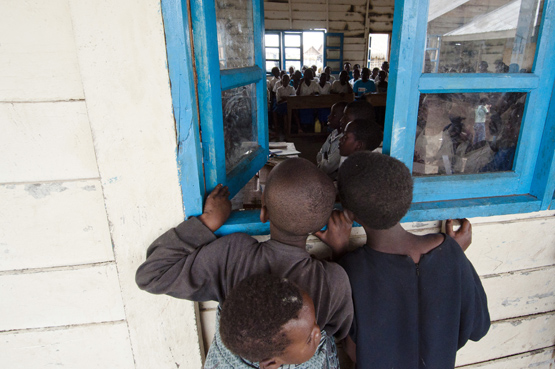 TitleTracking and Monitoring Out of School Children (OOSC) Data using an OpenEMIS OpenEMIS InitiativeThe OpenEMIS Initiative aims to deploy a high-quality Education Management Information System (EMIS) designed to collect and report data on schools, students, teachers, and staff. The system was conceived by UNESCO to be a royalty-free system that can be easily customized to meet the specific needs of member countries. The initiative is coordinated by UNESCO with technical support provided by Community Systems Foundation. OpenEMIS is well positioned to support national system strengthening in the country while addressing the monitoring requirements of Sustainable Development Goals. OpenEMIS is deployed as a cloud-based application and is designed to be mobile responsive, allowing for access to smartphones and tablets as well as more traditional laptop and desktop computers. A suite of tools is available to enhance OpenEMIS software, providing solutions for data collection, management, analysis and procurement of resources. IssueDespite dramatic improvements over the past years, progress towards achieving Education For All (EFA) has stagnated. In total, 264 million children, adolescents, and youth were out of school for the school year ending in 2015 according to UNESCO Institute for Statistics (UIS). This is equivalent to a quarter of the population of Europe. The progress has not been equitable; the children who face the most severe barriers to education, such as those associated with gender, poverty, displacement, nomadism, disability, and/or ethnicity, are still left behind. Of all the regions, sub-Saharan Africa has the highest rates of exclusion. Likewise, in every region, older youth, as well as poorest children, face greater barriers to education. Girls are more likely than boys never to set foot in a classroom, despite all the efforts and progress made over the past two decades. Armed conflict poses another major barrier to education. In that regard, it is crucial to have a systematic OOSC data monitoring mechanism to measure accurate OOSC indicators and address the issue effectively. Approach/SolutionOpenEMIS is an easily customizable and non-commercial software solution that member state countries can modify and update the requirements of education sector autonomously. OpenEMIS Core, which captures and tracks educational data on students, staff, and institutions provides features that enable to monitor OOSC data. In order to identify children at risk of dropout, users can create several criteria (e.g. absences late; absences unexcused; guardians; and special needs) that comprises of measuring dropout indexes. Also, users are able to extract OOSC student reports in a Microsoft Excel format so as to manage students in danger holistically. OpenEMIS Integrator, OpenEMIS DataManager, and OpenEMIS Dashboard allow facilitating information flow between the software and other relevant management tools used for OOSC monitoring by visualizing trends with OOSC indicators. 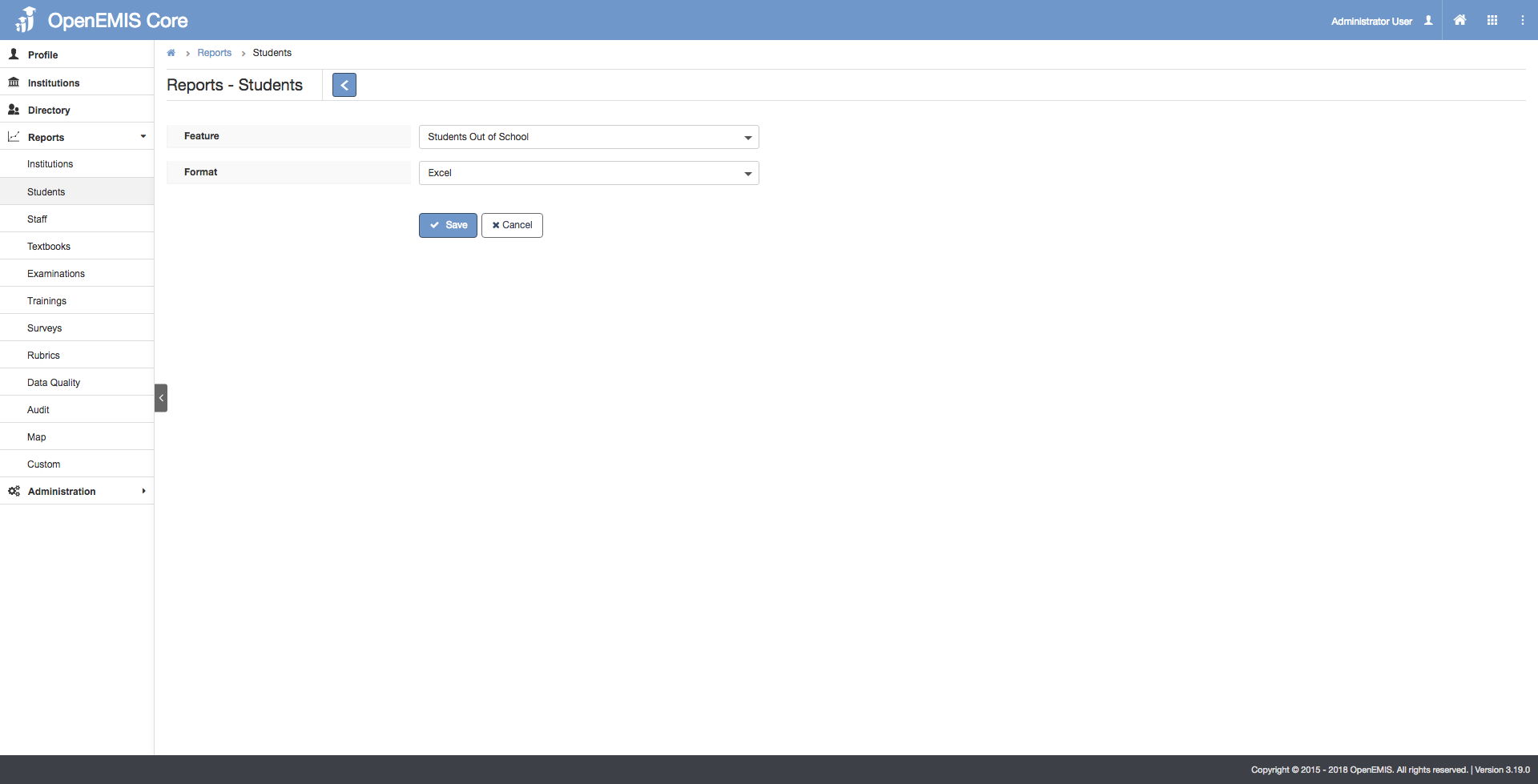 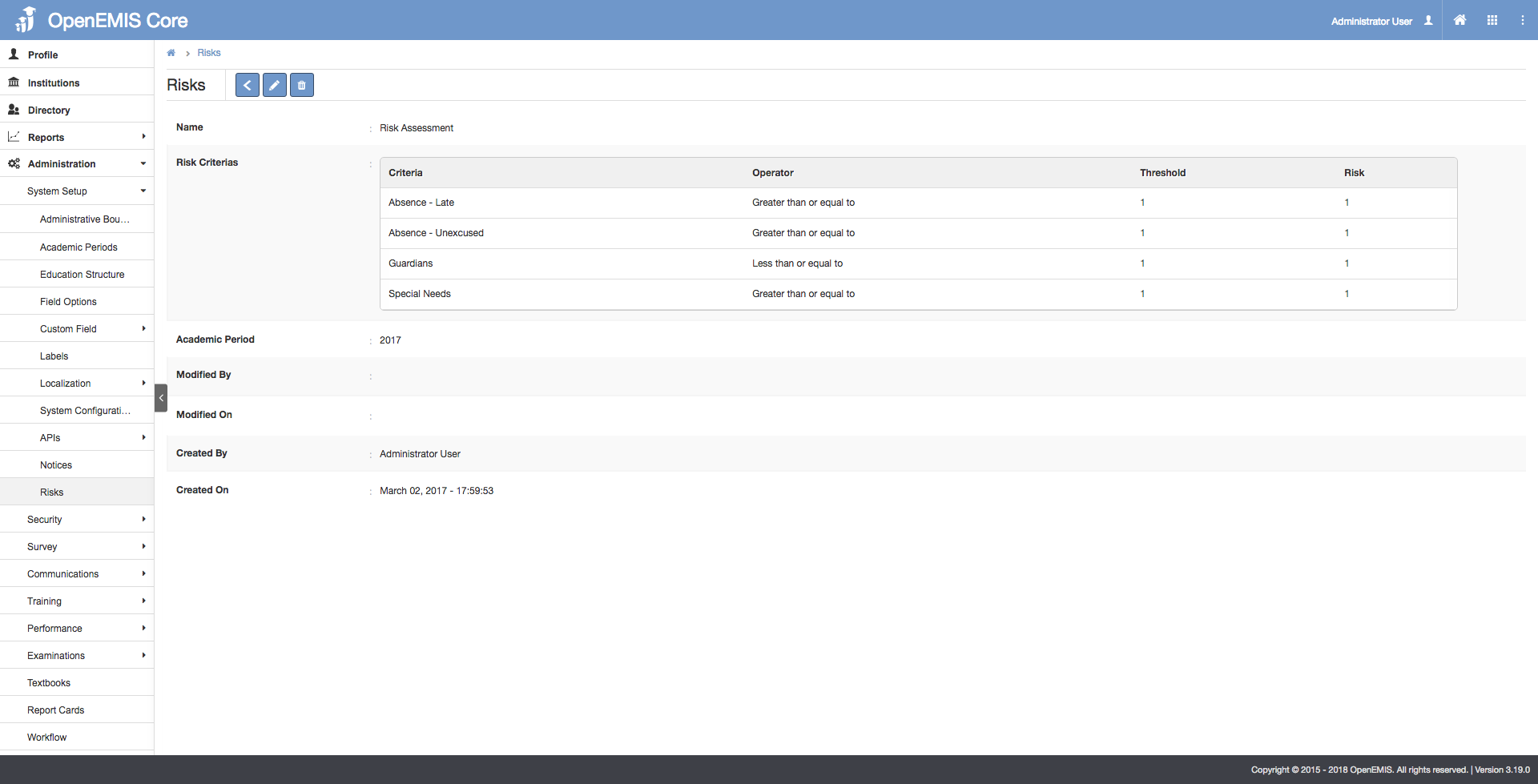 MeasurementFollowing list of indicators and more can be monitored through OpenEMIS: Number of students / staff / institutions Number of out-of-school children of pre-primary / primary / secondary ageOut-of-school rate for children of pre-primary / primary / secondary ageNet enrolment rate in pre-primary / primary / secondary educationAdjusted net enrolment rate in pre-primary / primary / secondary educationSurvival rate to the last grade of pre-primary / primary / secondary education Percentage of children in pre-primary / primary / secondary education who drop out before the last gradePercentage of new entrants to primary education without early childhood educationSupportTo ensure quality project activities for long-term sustainable development, OpenEMIS is providing six types of services (i.e. Policy and Planning Services; Analytical Services; Implementation Services; Support Services; Ad Hoc Services; and Software Development Services) along with Training Services (i.e. Professional; Administrator; Analyst; Trainer; and Advanced Lab) for countries’ capacity building. Moreover, OpenEMIS runs Service Desk from education experts and technicians to support users’ questions and requests as well as online OpenEMIS Support where clients get access to the knowledge base on all applications. ReferencesGlobal Partnership for Education (GPE). Out-of-school Children. https://www.globalpartnership.org/focus-areas/out-of-school-childrenUnited Nations Educational, Scientific and Cultural Organization (UNESCO). Education Indicators Technical Guidelines 2009 (English, PDF). https://www.openemis.org/files/resources/Indicator_Technical_guidelines_en.pdfUnited Nations Educational, Scientific and Cultural Organization Institute for Statistics (UIS). 263 Million Children and Youth are Out of School.http://uis.unesco.org/en/news/263-million-children-and-youth-are-out-schoolUnited Nations Educational, Scientific and Cultural Organization Institute for Statistics (UIS) & United Nations Children’s Fund (UNICEF). Global Out-of-School Children Initiative – Operational Manual. http://unesdoc.unesco.org/images/0024/002475/247531e.pdf